WORKOUT CHALLENGETeori og fysisk træning - uge 3 og 4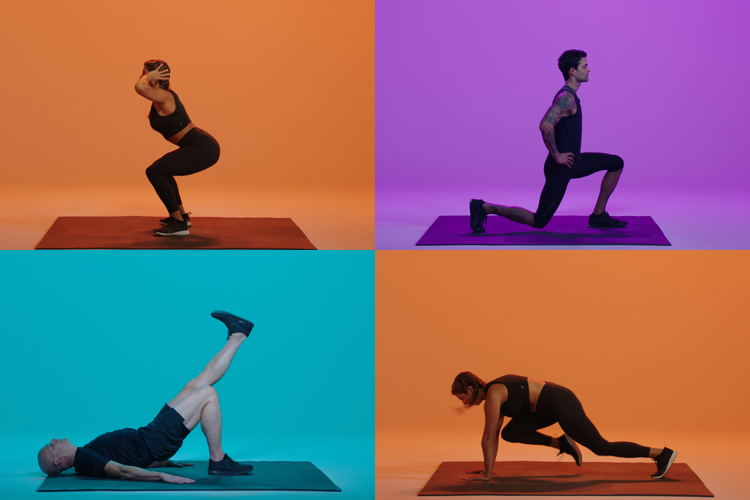 Teori:Læs disse tekster og skriv notater til, hvor du forklarer og beskriver nøgleordene/overskrifter:KropsidealerStyrketræningFysisk:Lav og udfør opgaven ”The name workout challenge” på næste side - stav dit navn og efternavn.Søg efter navnet på bestemte styrkeøvelse Google, hvis du ikke ved (du må ikke gætte!), hvordan du skal udføre den. Se her billeder og instruktionsvideoer.Skriv dit navn på et stykke papir og skriv ned ud for hvert bogstaver, hvilke øvelser, som du skal udføre i dit træningsprogram.Stav nu dit navn med bevægelser ved at udføre de øvelser, der er beskrevet på side 2.Få din mor/far/bror/søster/ven til at optage dig, imens du staver dit navn med styrkeøvelser. Rediger din video (måske i VideoMixer):Læg passende musik på din video (baggrundslyd).Skriv bogstaver til øvelserne på videoklippene, og hvad den øvelse, som du viser på videoen, hedder.Vær gerne kreativ og sæt nogle fine overgange og effekter ind m.m. 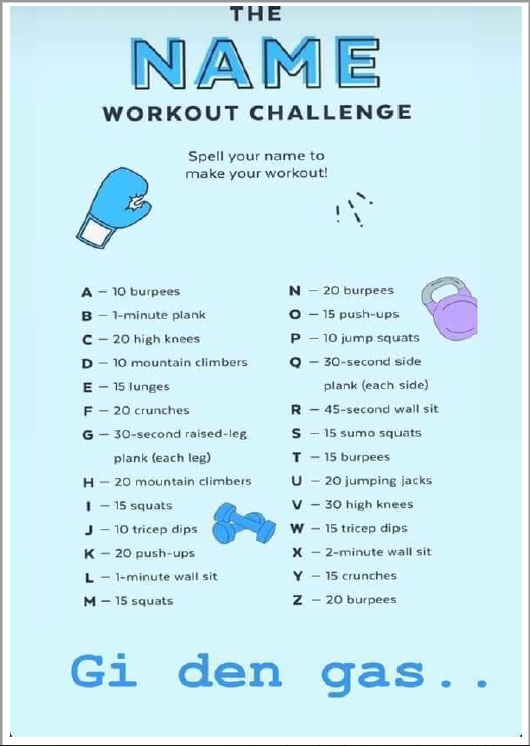 